ClientExported from METEOR(AIHW's Metadata Online Registry)© Australian Institute of Health and Welfare 2024This product, excluding the AIHW logo, Commonwealth Coat of Arms and any material owned by a third party or protected by a trademark, has been released under a Creative Commons BY 4.0 (CC BY 4.0) licence. Excluded material owned by third parties may include, for example, design and layout, images obtained under licence from third parties and signatures. We have made all reasonable efforts to identify and label material owned by third parties.You may distribute, remix and build on this website’s material but must attribute the AIHW as the copyright holder, in line with our attribution policy. The full terms and conditions of this licence are available at https://creativecommons.org/licenses/by/4.0/.Enquiries relating to copyright should be addressed to info@aihw.gov.au.Enquiries or comments on the METEOR metadata or download should be directed to the METEOR team at meteor@aihw.gov.au.ClientIdentifying and definitional attributesIdentifying and definitional attributesMetadata item type:Object ClassSynonymous names:ClientMETEOR identifier:641397Registration status:Disability, Standard 28/09/2016Health, Standard 29/06/2016Homelessness, Standard 08/03/2018Housing assistance, Standard 08/03/2018Indigenous, Standard 13/10/2017Definition:A person, group or organisation eligible to receive services either directly or indirectly from an agency.Context:Agencies may provide assistance to individual persons, groups of persons (e.g. support groups) or to other organisations. All of these may be considered clients of an agency. Specific data collections may circumscribe the Type of clients that are included in the collection.The definition of a 'client' may also be circumscribed by the definition of 'assistance'. What is included as 'assistance' may depend on what activities are considered important enough to warrant separate recording and reporting of the nature and/or amount of the assistance provided to a person. For example, an agency worker answering a telephone call from an anonymous member of the public seeking some basic information (e.g. a phone number for someone) would not usually consider that this interaction constituted assistance of sufficient importance to warrant recording that person as a 'client'.Furthermore, what constitutes 'assistance' may be influenced by the type of assistance the agency was established to provide. In the above example, the agency in question was funded specifically to provide telephone advice, and referral information, to members of the public or specific sub-groups of the public. The agency may have a policy that all persons telephoning the agency for information are classified as clients, albeit anonymous clients.The level of support or the amount of support given to a person by an agency can also be used to define them as a client or not. For example in homelessness collections, clients are defined by either taking up an amount of time of an agency; being accommodated by an agency; or by entering an ongoing support relationship with an agency.Specialisation of:Person/group of personsSource and reference attributesSource and reference attributesSubmitting organisation:Australian Institute of Health and WelfareRelational attributesRelational attributesRelated metadata references:Supersedes Client       Community Services (retired), Standard 01/03/2005       Disability, Superseded 28/09/2016       Health, Superseded 29/06/2016       Homelessness, Superseded 10/08/2018       Housing assistance, Superseded 08/03/2018       Indigenous, Superseded 13/10/2017
Is re-engineered from  Client, version 1, DEC, NCSDD, NCSIMG, Superseded 01/03/2005.pdf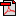  (15.7 KB)       No registration statusData Element Concepts implementing this Object Class: Client—needs assessment service activity outcome        Homelessness, Standard 10/08/2018
Client—amount of assistance        Community Services (retired), Standard 27/04/2007       Disability, Standard 07/10/2014       Homelessness, Standard 23/08/2010       Housing assistance, Standard 23/08/2010
Client—case management goal status       Homelessness, Standard 10/08/2018
Client—case management plan indicator       Homelessness, Standard 10/08/2018
Client—consent indicator        Homelessness, Standard 10/08/2018
Client—injecting drug use status       Health, Standard 12/12/2018
Client—method of drug use (principal drug of concern)       Health, Standard 12/12/2018
Client—reason case management plan does not exist       Homelessness, Standard 10/08/2018
Client—reason case management plan does not exist       Homelessness, Standard 10/08/2018
Client—service activity type       Homelessness, Standard 10/08/2018